ELECTRICITY REQUEST FORM Christkindlmarket Des Moines 2020PLEASE NOTE: This form is given directly to ABC Electrical Services LLC. What you list below for your electrical needs is what will be wired to your location. Changes are not accepted after August 1, 2020.Vendors not occupying wooden huts will be provided with 1 - 120v, 20-amp service that consist of 1 – 120-volt 20-amp duplex receptacle at no cost. Please indicate the number of additional outlets and power you require below. Vendors occupying wooden huts will be provided 1 – 120/240-volt 50-amp that consists of 3 – 120-volt 20-amp duplex receptacles at no cost.Additional electrical service will be provided in the following packages. Please select your additional power requirements:Adapters to different styles of plugs are the responsibility of the Vendor. No changes will be made to existing cable or plugs. If your service requires hard wiring, please let Christkindlmarket Des Moines organizers know by providing a description of what is needed in writing and ABC Electrical Services LLC will provide an estimate.		No other form of generator or electrical service other than that provided by Christkindlmarket Des Moines is permitted.Extension cords are the responsibility of the Vendor and should be a minimum of 14 gauge/3 wire and 25-foot length for your voltage requirements.If more than 120v or 208v volt is required, please indicate if ends are bare wired or provide plug identification by looking at plug face. Please include a photo or drawing of your plug.If ABC Electrical Services LLC is required to modify plugs, etc. you will be responsible for the cost of the labor and materials. Payment to Christkindlmarket Des Moines will be expected for the modification before the festival opens.If additional electrical service is being utilized and causes electrical breakers to trip you will be asked to remove the unauthorized item(s) from use or pay material and labor costs to upgrade your service requirements.VENDOR NAME: ____________________________________________________________________________________Check for electricity fees should be made payable to: DMEHA | Attn: Suzanne Hull | 37 Liberty Bell Blvd | Pleasant Hill, IA 50327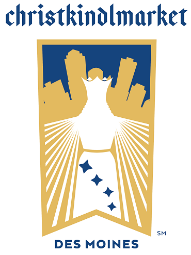 DES MOINES EUROPEAN HERITAGE ASSOCIATION (DMEHA) (501c3)We connect Iowans with European traditions, language education and cultural experiences; and we provide resources and tools to other cultural heritage organizations.CHRISTKINDLMARKET DES MOINESEducate, entertain & delight the Midwest by producing Iowa’s premiere German-inspired Christmas market.QuantityPackageCost/outletTotal ($)Additional 20A 120v circuit$3030A 240v service (RV Plug)$5050A 230v service (RV Plug)$7550A 208v 3-phase power (California Twist Lock plug)$125Grand Total$THIS FORM MUST BE COMPLETED PRIOR TO FEB 28, 2020 FOR YOUR VENDOR APPLICATION TO BE CONSIDERED. PAYMENT IS TO BE MADE ONCE THE VENDOR IS ACCEPTED TO PARTICIPATE.Changes are not accepted after August 1, 2020.